WA 10-165T-EN54 Diffusore a pareteIl diffusore sonoro dovrà essere del tipo parete, costruito in MDF impiallacciato e griglia in metallo, il tutto di colore bianco.L’altoparlante Ø 165 mm deve essere a larga banda con doppio cono per le frequenze alte, e deve essere incluso il trasformatore per il collegamento a tensione costante 100 V. Il diffusore sonoro dovrà essere dotato di fondo per il fissaggio a muro e due molle auto-bloccanti sul fianco per l’aggancio al fondo. Connettore in ceramica 2 poli completo di termofusibile.Certificato EN54-24 – 1438-CPR-0231Dovrà inoltre avere le seguenti caratteristiche tecniche:Potenza				10 / 6 / 3 / 1,5 WImpedenza (100V)		1.000 / 1.667 / 3.333 / 6.667 ΩGamma frequenze		197 ÷ 21.900 HzRisposta in frequenza		172 ÷ 23.500 HzSPL 1W/1m, peak		100,6 dBSPL 1W/4m, peak		88,6 dBSPL P max/4m, peak		91,0 dBSPL rated noise power / 4m	90,0 dBSensibilità EN54-24, 1W/4m	81,0 dBSensibilità IEC 268-5, 1W/1m	93,0 dBDispersione -6dB, 500Hz		h/v 180°Dispersione -6dB, 1KHz		h/v 160°Dispersione -6dB, 2KHz		h/v 100°Dispersione -6dB, 4KHz		h/v 60°Dimensioni			253 x 194 x 82 mmGrado protezione		IP 54Peso netto			1,86 kgTemperatura di funzionamento	-10 ÷ +55 °CLe caratteristiche richieste si riferiscono al modello BLUEPRINT WA 10-165T-EN54 o similare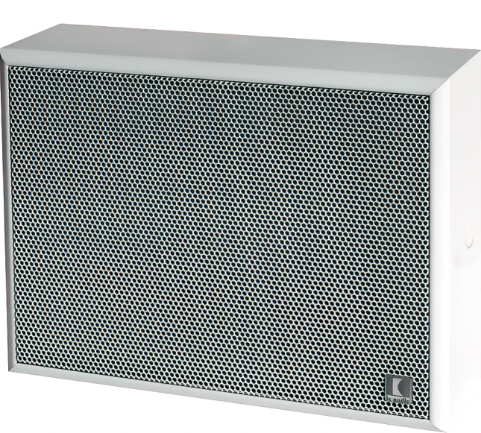 